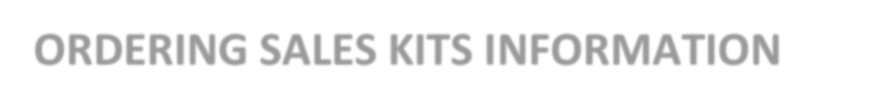 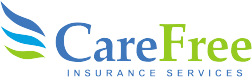 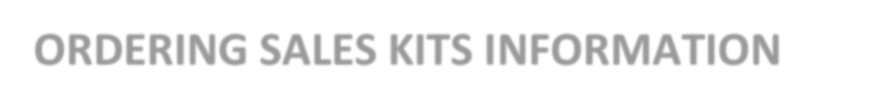 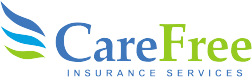 Aetna Senior Supplemental KitsGo to www.aetnaseniorproducts.com and select login/Agents Login to Broker web portal. Select Products >Order supplies from the home page.  You will receive a message that you will be directed to the external supply site.On the left side of the page, you'll see the list of states where they offer products. Under each state, you'll find the following options:Enrollment kits for paper submissionEnrollment companion kits - Electronic submission (for use with Aetna Quote & Enroll)Items (only items that are not included in kits)When you're ready to order kits or items, just click the "Add to cart" button. If you need to change the quantity of items in a kit, you can do that from the checkout screen.When you're ready to complete your order, click the shopping cart icon at the top right of the page. You can change the quantity of kits and items on the shopping cart page and then choose the "Check out" button. If you provide an email address, you'll receive a confirmation email and shipping updates from O'Neill Digital Solutions.Spanish kits are available.Note: To download the digital files of most of the materials, just click the cloud icon to download PDF files of the materials. There's also an eye icon to preview the material before downloading or ordering.